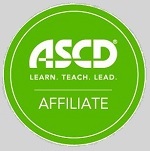 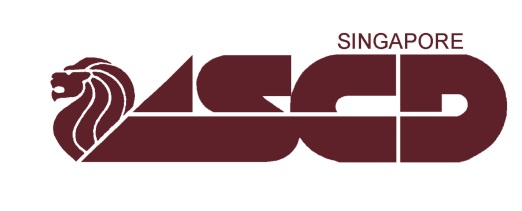 MEMBERSHIP APPLICATION FORM (Valid until 31st December 2024) NEW APPLICATION 	    RENEWAL 	      UPGRADING MEMBERSHIP(Membership is not transferable)Areas of Interest (please tick all that apply):My payment for ASCD (Singapore) for S$ _________   Payment by Online / Interbank Transfer: Please deposit funds into our bank account and send us a copy of the transaction slip for tracking. 		Account Name: 		ASCD (Singapore)Bank: 			DBS Bank		Account Number: 	020-004574-4		PayNow UEN: 		S89SS0105L001Email:			Transaction confirmation (ascdadmin@work-solutions.com)  Payment by Cheque: Crossed and made payable to ASCD (Singapore)     		Please post cheque and application form to:ASCD (Singapore)73 Ubi Road 1 #07-62Oxley BizhubSingapore 408733______________________			______________________	Signature					Date	Types of MembershipFees PayablePlease tickORDINARY For individualsS$30.00 per calendar year LIFEFor individuals interested in perpetual membershipS$500.00One-time paymentNamePlease tick oneMr / Mrs / Madam / Ms / DrNationalityOccupationAddressPostal CodeContactE-mail:Home:Mobile:○	Motivation○ 	Differentiated Curriculum/Instruction○ 	Coaching○ 	Understanding by Design○ 	Habits of Mind○ 	Pedagogical Practice○ 	Curriculum Design○ 	Assessment Matters○ 	Early Childhood Education○ 	Organisational Development / Behaviour○ 	Leadership○ 	Special Needs Education○	Others (please specify):○	Others (please specify):FOR OFFICIAL USEMembership No:Expiry Date for Membership:  Card:Payment:  Online  Bank/Cheque No: _____________________  Cash